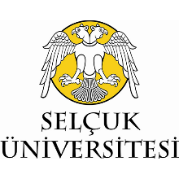 T.C.SELÇUK ÜNİVERSİTESİ ECZACILIK FAKÜLTESİ İL SAĞLIK MÜDÜRLÜĞÜ STAJI ÖĞRENİM HEDEFLERİİl Sağlık Müdürlüğü Stajı- Öğrenme Hedefleri1. Staj yapılmakta olan İl Sağlık Müdürlüğü ile ilgili temel bilgi;a. İl Sağlık Müdürlüğü bünyesinde bulunan birimler, (İlçe sağlık müdürlükleri birimleri dahil) organizasyon şeması hakkında bilgi,b. İl Sağlık Müdürlüğü bünyesinde bulunan birimlerde çalışan eczacı dışındaki personelin görev ve sorumlulukları,c. İl Sağlık Müdürlüğü’ndeki birimlerde çalışan eczacı, varsa uzman eczacı sayısı, bu birimlerdeki eczacıların görev ve sorumlulukları,d. Sağlık Bakanlığı’na bağlı yataklı sağlık kurumları hakkında bilgiler (Sayısı, isimleri, İl Sağlık Müdürlüğü ile ilgili hiyerarşik işleyişi vs),e. İl Sağlık Müdürlüğü’nde bulunan laboratuvarlardaki alet, cihaz ve gereçler,f. İl Sağlık Müdürlüğü bünyesinde bulunan birimlerin çalışma saatleri ve varsa nöbet sistemi,      g. Kanunlar ve bu kanunlara göre çıkarılmış yönetmelikler, genelgeler ve yönergeler ile kılavuzlar çerçevesinde eczacılık hizmetlerinin yönetimine ilişkin yapılan iş ve işlemler. 2. İl Sağlık Müdürlüğü bünyesinde bulunan birim ve laboratuvarların ilaç, kimyasal madde ve tıbbi cihazların satın-alma prosedürleri;a. Satın almada karar verme sürecinde eczacının rolü (ilaç ve tıbbi cihaz)b. Satın alınan ilaç, kimyasal madde ve tıbbi cihazların belgelerinin düzenlenmesi ve kaydedilmesic. İlaç, kimyasal madde ve tıbbi cihazların stok ve son kullanım tarihi kontrolü3. İl Sağlık Müdürlüğü bünyesinde bulunan ilaç ve tıbbi cihaz biriminde yapılan işlemler6197 sayılı Eczacılar ve Eczaneler Hakkında Kanuna göre takip edilen işlemler       Eczane açılış, nakil ve kapanış işlemlerinde uygulanan prosedürler,4. İl Sağlık Müdürlüğü bünyesinde eczacının rol aldığı/üyesi olduğu komiteler (akılcı ilaç temsilciliği vs)5. İl Sağlık Müdürlüğü’nde staj yapan öğrencinin kurum bünyesinde bulunan laboratuvarlarda kullanılan miktar tayini yöntemlerinin validasyonu6. İl Sağlık Müdürlüğü’nde staj yapan öğrencinin kurum bünyesinde bulunan laboratuvarlarda numunelere ait elde edilen laboratuvar sonuçlarının yönetmelikler çerçevesinde değerlendirilmesi7. Ulusal Zehir Merkezinin (UZEM) görev ve sorumlulukları hakkında genel bilgiler ve il sağlık müdürlüğü ile ilişkisi8. İl Sağlık Müdürlüğü bünyesindeki birimlerde yürütülen bilgisayar-destekli hizmetler9. Özel olarak kaydedilen (mor, turuncu, yeşil ve kırmızı renkli) boş reçeteler ile ilgili olarak “İl SağlıkMüdürlüğü’nde yapılan işlemler 10. İl Sağlık Müdürlüğü bünyesinde yürütülen ilaç imha protokolü (miadı dolan ilaçlar vb.)11. İl Sağlık Müdürlüğü bünyesinde bulunan birimlerce yürütülen denetimler12. Sağlık Bakanlığı Teşkilat şemasına göre İl Sağlık Müdürü şehrin bakanlık temsilcisidir. Sağlık konusunda tüm birimleri (Bakanlığa bağlı yataklı tedavi kurumları, ayakta tedavi hizmeti veren kuruluşlar, Aile Sağlık Merkezleri, Dispanserler, Acil Sağlık Hizmetleri, Özel Sağlık kuruluşları, eczaneler, medikal marketler, evde bakım hizmetleri, optisyenler, özel muayenehaneler, diş tedavi üniteleri, poliklinikler vb.) bir ilde İl Sağlık Müdürlüğü’ne bağlı olarak işlem görür. İlçelerde ise İlçe Sağlık müdürlüğü bulunmaktadır. Bazı hizmetler (denetim vb.) ilçe düzeyinde yerine getirilir. 13. 30 iş günü sürecek il sağlık müdürlüğü stajının mümkünse;-10 iş günü eczacılık biriminde;Eczane açılış, nakil, kapanış, ÇKYS, İTS, kırmızı-yeşil-mor-turuncu reçeteye tabi ilaç işlemleri, eczane denetimleri, ecza depoları, kolonyacılar ve diğer üretim tesisleri denetimleri, aktarlar vb. denetimleri konuları-3 iş günü il sağlık müdürlüğü insan kaynakları biriminde; Örgüt şeması, birimlerin genel işleyişi, sağlık personel kaynağı, nitelikleri vb. hakkında bilgi-3 iş günü acil sağlık hizmetleri komuta merkezinde, Yer ve hava ambulansları hizmetleri, acil çağrı merkezinde yapılan işlemler-3 iş günü evde bakım hizmetlerinde gözlemci olarak,Yatalak ve bakıma muhtaç hastalara yapılan işlemleri ve yazılan reçeteler-3 iş günü halk sağlığı hizmetlerinde gözlemci olarak,Aşılama ve diğer koruyucu halk sağlığı hizmetleri hakkında bilgilendirmeASM’lere yapılan işlemler-3 iş günü bir ilçe sağlık müdürlüğündeki eczacılık biriminde; Eczane denetimleri ve yapılan diğer işlemler.-5 iş günü bir hastanenin eczanesinde gözlemci olarak, İl sağlık ile hastane arasındaki işlemler ve genel eczane hizmetleri hakkında bilgi 